Fragebogen / Anamnese Register 8Sie werden von unseren Schülern zu Schulungszwecken behandelt. Leider kann es doch mal vorkommen, dass unsere Schüler das Modell verletzen. Sollte dies passieren, versichern wir Ihnen, dass die Wunde fachgerecht versorgt wird und wir alle Hygienevorschriften eingehalten haben. Bei Modellen mit Diabetes werden wir immer eine Vereinfachte Fusspflege ausführen. Bitte beachten sie, dass wir keine Podologen sind und sie die Risikofaktoren kennen.Ihre Angaben und Fotos werden selbstverständlich vertraulich behandelt!Risiken Ansicht von unten Fusssohle					Ansicht von oben NägelRechts		Links						Rechts 		Links	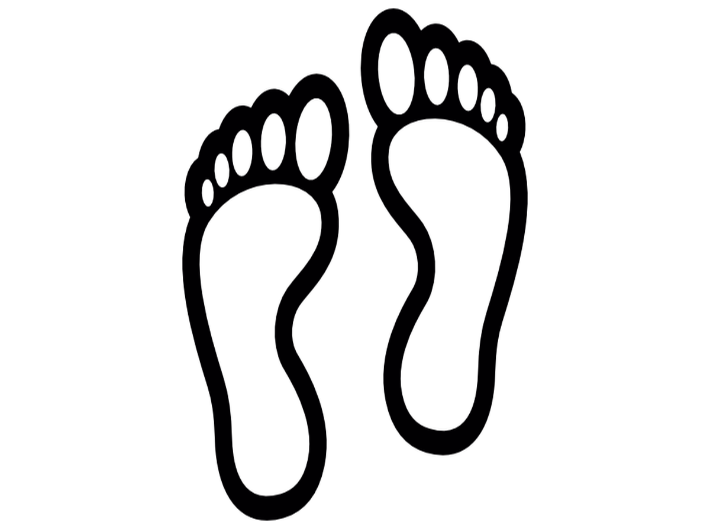 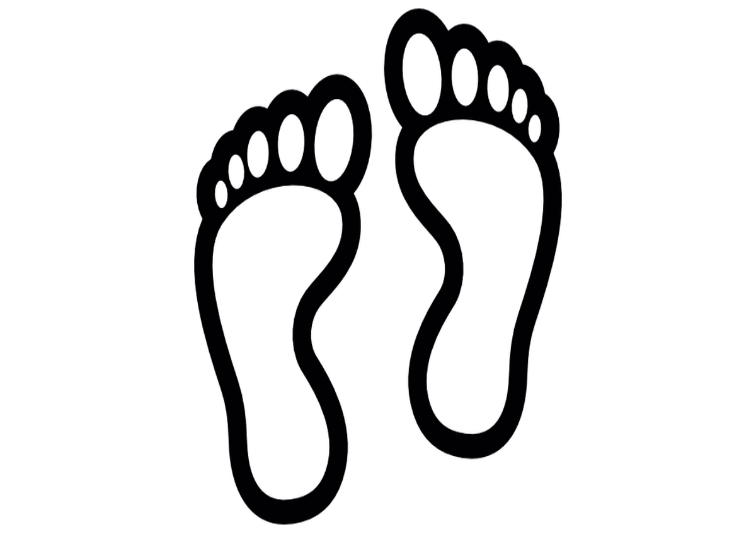 Datum:________________________________  Unterschrift:________________________________KarteikarteName, VornameAdressePLZ / WohnortTelefon PrivatBerufGeb. DatumE-MailJANEINARTHaben sie Diabetes?Nehmen sie Blutverdünner?Leiden sie an Durchblutungsstörung?Haben sie eine Infektion? (Fuss-, Nagelpilz, Warzen)Haben sie eine Allergie? (Bienen, etc.)Datum Behandlung, Besonderes, etc.Visum